INDICAÇÃO Nº 2060/2018Indica ao Poder Executivo Municipal a manutenção de “poço de visita” do DAE, na Rua Frederico Zepelin, Vale das Cigarras.Excelentíssimo Senhor Prefeito Municipal, Nos termos do Art. 108 do Regimento Interno desta Casa de Leis, dirijo-me a Vossa Excelência para indicar que, por intermédio do Setor competente, promova a manutenção de “poço de visita” do DAE, na Rua Frederico Zepelin, Vale das Cigarras.Justificativa:Este vereador foi procurado pelo Senhor Ovidio Caetano, solicitando a manutenção do “poço de visita” do DAE, que, devido às chuvas, e ausência de asfalto,  está ocorrendo muita erosão,  e o poço já está acima do nível da rua, causando avarias nos veículos. O mesmo já fez pedido na prefeitura (Protocolo 2770 / 2018 de 29/01/2018).Plenário “Dr. Tancredo Neves”, em 01 de março de 2.018.Carlos Fontes-vereador-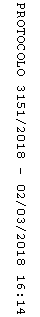 